23 декабря 2021 года № 592В соответствии с Федеральным законом от 6 октября 2003 года                        № 131–ФЗ «Об общих принципах организации местного самоуправления в Российской Федерации», Уставом муниципального образования города Чебоксары – столицы Чувашской Республики, принятым решением Чебоксарского городского Собрания депутатов от 30 ноября 2005 года № 40, Чебоксарское городское Собрание депутатовР Е Ш И Л О:1. Внести в решение Чебоксарского городского Собрания депутатов от 11 июля 2006 года № 263 «О Положении о помощнике депутата Чебоксарского городского Собрания депутатов» (в редакции решений Чебоксарского городского Собрания депутатов от 22 февраля 2011 года № 112, от 19 октября 2021 года № 510) следующие изменения:1) в преамбуле решения и в пункте 1.1 Положения о помощнике депутата Чебоксарского городского Собрания депутатов слова «в соответствии с Положением о статусе депутата Чебоксарского городского собрания депутатов, утвержденным решением Чебоксарского городского Собрания депутатов от 25 апреля 2006 года №177» заменить словами «в соответствии с Уставом муниципального образования города Чебоксары – столицы Чувашской Республики, принятым решением Чебоксарского городского Собрания депутатов от 30 ноября 2005 года № 40»;2) в Положении о помощнике депутата Чебоксарского городского Собрания депутатов в абзаце первом пункта 1.3 раздела I «Общие положения» слова «не может быть более десяти» заменить словами «не может быть более пяти».2. Настоящее решение вступает в силу со дня его официального опубликования и применяется к правам и обязанностям, возникшим после вступления его в силу.3. Контроль за исполнением настоящего решения возложить на постоянную комиссию Чебоксарского городского Собрания депутатов по местному самоуправлению и законности (Н.Ю. Евсюкова).Глава города Чебоксары	       	            	                          О.И. КортуновЧувашская РеспубликаЧебоксарское городскоеСобрание депутатовРЕШЕНИЕ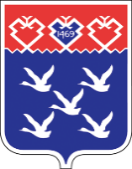 Чǎваш РеспубликиШупашкар хулиндепутатсен ПухăвĕЙЫШĂНУ